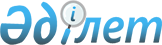 Қазақстан Республикасы Үкiметiнiң 2002 жылғы 19 желтоқсандағы N 1324 қаулысына өзгерiс енгізу туралыҚазақстан Республикасы Үкіметінің 2005 жылғы 15 қазандағы N 1031 Қаулысы

      Қазақстан Республикасының Yкiметi  ҚАУЛЫ ЕТЕДI : 

      1. "Трансшекаралық өзендердi пайдалану мен қорғау жөнiндегi қазақстан-қытай бiрлескен комиссиясының қазақстандық бөлiгiнiң құрамын бекiту туралы" Қазақстан Республикасы Yкiметiнiң 2002 жылғы 19 желтоқсандағы N 1324  қаулысына  мынадай өзгерiс енгiзiлсiн: 

      көрсетiлген қаулымен бекiтiлген Трансшекаралық өзендердi пайдалану мен қорғау жөнiндегi қазақстан-қытай бiрлескен комиссиясының қазақстандық бөлiгінiң құрамына:       Евниев                   - Қазақстан Республикасының Ауыл 

      Арман Қайратұлы            шаруашылығы вице-министрi, өкiл                                                       енгiзiлсiн; 

      көрсетiлген құрамнан Күрiшбаев Ақылбек Қажығұлұлы шығарылсын. 

      2. Осы қаулы қол қойылған күнiнен бастап қолданысқа енгiзiледi.       Қазақстан Республикасының 

      Премьер-Министрі 
					© 2012. Қазақстан Республикасы Әділет министрлігінің «Қазақстан Республикасының Заңнама және құқықтық ақпарат институты» ШЖҚ РМК
				